Recommendation Letter for Promotion and Salary IncreasesFrom,Sonya JordanAp 336 Ullamcorper. Street Visalia VA 54886(850) 676-511708-10-2019To,Castor Richardson902 3472 Ullamcorper StreetLynchburg DC 29738Subject: (	)Dear Sir,I Castor Richardson working as a ----- (job title) working with	(company name) would liketo inform you about the recommendation of a salary increase of	(mention name) workingas	(job title) under my supervision.The present salary of XYZ is	as per the company norms and hiring position. As he/she isnow promoted to the position of	(mention job title) and seeking the performance upgradehe/she deserves a salary hike too.He/she has performed consistently great during the last year and has received praise not only from the management but the team as well.So, I would like you to consider the application of the salary raise for XYZ. You can contact me for any further clarification.Yours Sincerely, Sonya Jordan Job title Contact details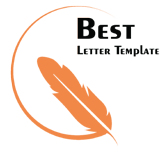 